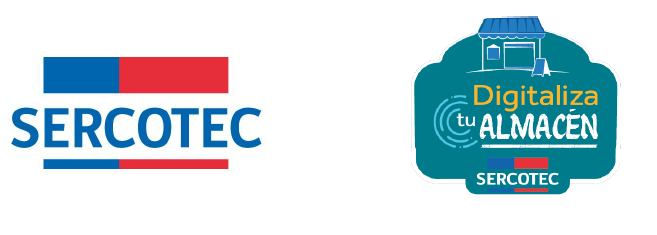 MODIFICACION BASES DE POSTULACIÓNPROGRAMA ALMACENES DE CHILEFONDO CONCURSABLE DIGITALIZA TU ALMACEN CONVOCATORIA“ALMACENES DE CHILE TARAPACÁ FNDR - FONDO CONCURSABLE ”REGIÓN TARAPACÁ2020Por el presente acto, se modifican Bases de Postulación de la Convocatoria “ALMACENES DE CHILE TARAPACÁ FNDR - FONDO CONCURSABLE”, en el siguiente sentido:Se podrán incluir adicionalmente dentro de la ejecución, gastos asociados a arriendos y contrataciones realizadas retroactivamente desde el 01 de abril de 2020, al igual que para el resto de los ítems financiables.En todo aquello no modificado, rigen íntegramente las disposiciones de Bases de Postulación que por el presente acto se modifican.